Индивидуальный план работы учащихся 8-х классов по химии№ урокаТема для изученияСпособы и материалы для изучения темыЗадания для изучения темыПроцессы окисления и восстановленияПосле изучения данной темы вы должны понимать:Что такое процесс окисления и восстановления;Определять окислители и восстановители.Перед изучением новой темы повторить §42 «Степень окисления».Прочитать §43 «Процессы окисления и восстановления».Для изучения данной темы можно также воспользоваться следующим видео уроком: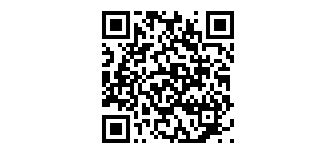 Выписать в тетрадь определения: Реакции окисления, реакции восстановления, процесс окисления (+примеры), процесс восстановления (+примеры), восстановитель (+типичные восстановители), окислитель (+типичные окислители).Для закрепления пройденного материала выполнить следующие задания:
§43, упр. 1, 3, 4 (устно)упр.2 (нужно указать сколько «+» или     «-» электронов пришло/ушло)упр. 5 (образец выполнения на стр 185-186).Дополнительные задания: 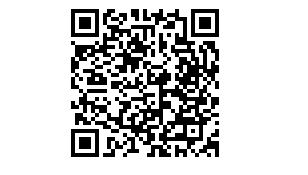 Понятие об окислительно-восстановительных реакциях (ОВР) и их значенииПосле изучения темы вы должны:Знать какие реакции называются ОВР;Уметь составлять уравнения простейших ОВР с указанием передачи электронов от восстановителя к окислителю.Ознакомиться с §44 учебного пособия.
Дополнительно можно воспользоваться следующими видео уроками (или любыми другими видео уроками на YouTube):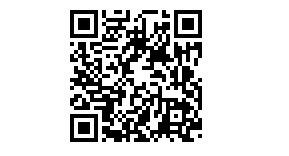 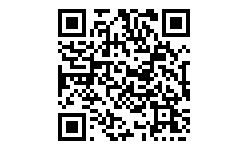 Выписать в тетрадь определение «ОВР».Выполнить упражнения 1-6 письменно после §44.Прочитав §45, приведите примеры различных окислительно-восстановительных процессов, которые вы наблюдаете в повседневной жизни.Дополнительное задание:Сегодня очень много говорят о вреде пищевых добавок. С помощью доступных вам источников информации найдите сведения о цели использования пищевых добавок, указанных на этикетке того или иного пищевого продукта, например, Е-250. Подготовьте небольшое сообщение, в котором аргументируйте ваше отношение (за или против) к использованию пищевых добавок.Дополнительный материал для изучения (на 8-10 баллов):Как расставить коэффициенты в уравнении с помощью электронного баланса: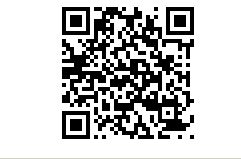 Задания для проверки 
Методом электронного баланса подберите коэффициенты в схемах следующих окислительно-восстановительных реакций1) NH3 + O2 = NO + H2O2) PH3 + Cl2 = PCl3 + HCl3) CH4 + Cl2 = CCl4 + HCl4) CuO + NH3 = Cu + N2 + H2O5) NH4NO3 = N2O + H2O6) Ag + HNO3 → AgNO3 + NO + H2O	Обобщение и систематизация знаний по теме «Химическая связь»Повторите §36-43.Выполните проверочную работу в рабочей тетради. P.S. Честность – залог успеха!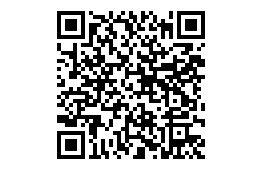 Однородные и неоднородные смеси веществ и их использованиеПосле этого урока у вас должны сформироваться представления об однородных и неоднородных смесях (их видах), способах разделения смеси и их роли в природе и технике.Прочитать §46 учебного пособия.Или можно воспользоваться видео уроками: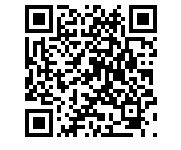 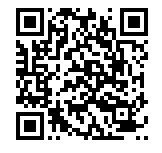 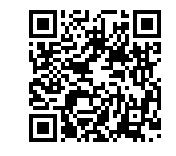 Для закрепления выполните следующие задания:§46, упр.1, 2, 3, 6 – устно.Упр. 4, 5, 7, 8, 9 – письменно.По желанию можно выполнить задания из рубрики «Домашний эксперимент» (снять на видео один или несколько опытов, рассказывая, что и зачем вы делаете. В конце обязательно сделать вывод!). Растворы. Вода – универсальный растворитель. Строение молекул воды Интересный факт:
Знаете ли вы, что вода в замороженном виде (лед) гораздо легче воды в жидком состоянии? После изучения этой темы вы должны отвечать на вопросы:Что такое раствор и из чего он состоит.Роль воды в растворении веществ.Доказать, что растворение – физико-химический процесс.Прочитать §47.Дополнительно можно посмотреть видео: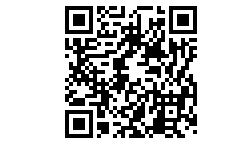 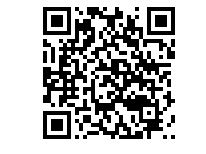 Осторожно, будет немножко громкоОбратить внимание на название кристаллогидратов! Нужно выучитьCuSO4*5H2O — медный купорос, Na2CO3*10H2O — кристаллическая сода, CaSO4 * 2H2O — гипс. Ответить письменно на все вопросы после §47 (желательно развернуто, мы же в восьмом классе учимся…).Решите задачи.1. В воде массой 150 г растворили карбонат калия химическим количеством 0,3 моль. Чему равна масса раствора?2. В воде массой 85 г растворили аммиак NH3 объемом 2,24 дм3 . Чему равна масса раствора?